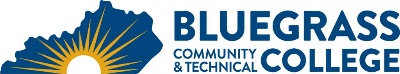 Program Coordinator: Maria Rutherford	E-mail: maria.rutherford@kctcs.edu		Phone: 859-246-6616Program Website: https://bluegrass.kctcs.edu/education-training/program-finder/interdisciplinary-early-childhood-education.aspx Student Name:		Student ID: Students must meet college readiness benchmarks as identified by the Council on Postsecondary Education or remedy the identified skill deficiencies. Graduation Requirements:Advisor Name	__________________________________	Advisor Contact	________________________________First SemesterCredit HoursTermGradePrerequisitesNotesIEC 101 Orientation to Early Childhood Education 320 hours of observationIEC 102 Foundations of Early Childhood Education  310 hours of observationTotal Semester Credit Hours6First SemesterCredit HoursTermGradePrerequisitesNotesIEC 130 Early Childhood Development310 hours of observationIEC 200 Child Guidance3IEC 10010 hours of observationTotal Semester Credit Hours6Second SemesterCr. Hrs.TermGradePrerequisitesNotesIEC 250 School Age Child Care310 hours of observationTotal Semester Credit Hours3Total Certificate Credit Hours1525% or more of Total Certificate Credit Hours must be earned at BCTCGrade of C or higher in each course required for the certificateAdditional InformationStudents must schedule an appointment and meet with Maria Rutherford, IEC Program Coordinator, for a mandatory program orientation before beginning any IEC course.Two different background checks and a current negative TB test are required for enrollment in all IEC courses.All IEC classes have required hours of observation outside of regular class time.